Tisková zpráva SZM ze dne 6. ledna 2014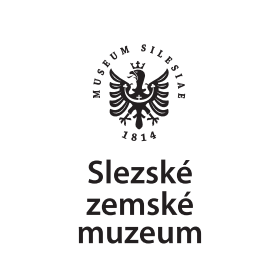 Ozvěny Musaionfilmu 2013Pět filmů představí Slezské zemské muzeum návštěvníkům Historické výstavní budovy na filmovém večeru s názvem Ozvěny Musaionfilmu 2013. V úterý 21. ledna 2014 mohou zhlédnout ty nejlepší a nejzajímavější filmy z uplynulého ročníku přehlídky dokumentů, animací a archivních filmů.Musaionfilm – přehlídka muzejní a s muzei související tvorby, jejímž nositelem je již několik let muzeum v Uherském Brodě a cílem je zejména rozšířit povědomí o audiovizuální muzejní tvorbě. Vznikla v roce 1998 a dodnes si uchovala podobu seminářů. Přestože je nesoutěžní, ty nejpozoruhodnější filmy se mohou pyšnit také oceněním.Právě tzv. Černého Janka získal v posledním ročníku film Františka, který filmový večer v Historické výstavní budově zahájí. Představí jednu z nejúspěšnějších sběratelek lidových písní Františku Kyselkovou (1865–1951). Retrospektivní hrané scénky, proložené vzpomínkami vnuka a vnučky, navodí atmosféru 19. století, kdy se svou sběratelskou činnosti začínala na Moravě. Neméně zajímavý pohled nabídne také dokument Karlova Válka sestavený z pohlednic a dopisů Karla Ošmery Františce Fialové za 1. světové války. Film Stoleté vzpomínky. Anežka Zatloukalová (*1908) nabídne divákům zamyšlení nad dějinnými událostmi 20. století, lidskou civilizací i životem hlavní hrdinky. Anežka Zatloukalová pocházející z početné muzikantské rodiny se ve vzpomínkách vrací do krajiny domova, kde prožila dětství a mládí a přibližuje tak období ovlivněné hudbou, divadlem a činností v Sokole, ale poznamenané oběma světovými válkami. Obdivovatelé výtvarného umění si přijdou na své při sledování filmu s názvem Od Tiziana po Warhola, který vypráví o stejnojmenné výstavě, jež byla pokusem o rekapitulaci toho nejpodstatnějšího, co se na Olomoucku a Kroměřížsku odehrálo z hlediska sbírání a vystavování výtvarného umění a uměleckého mecenátu. Filmový večer pak uzavře Virtuální rekonstrukce letounu Ing. Viléma Žurovce, vzpomínání na konstruktéra a průkopníka aviatiky Viléma Žurovce (*1. 3. 1883), který v roce 1935 zemřel na následky nacistického věznění. Příběh virtuální rekonstrukce nikdy nerealizovaného letounu s krátkým letem a přistáním (STOL) podle nedávno nalezeného plánu z roku 1929. Filmový večer v Historické výstavní budově začíná v 18.00 hodin, vstup na přehlídku je zdarma.Ozvěny Musaionfilmu 2013Historická výstavní budova21. 1. 201318.00 hodinVstup na přehlídku filmů zdarma.